Hello! Witajcie Dzieci! W tym tygodniu poznamy nazwy różnych owadów, jak również przypomnimy sobie te, które poznaliśmy już kiedyś na naszych zajęciach.LESSON 1. 1. Insects vocabulary. Na początek oglądając obrazki posłuchajcie uważnie nazw owadów, starając się kilkakrotnie powtarzać:Learn Insects and Bugs for kids | Animals for kids | Club Baboo - YouTubemillepede – stonogagrasshopper – konik polnyladybug - biedronkaant - mrówkabee - pszczołacaterpillar - gąsienicaworm - robakroly poly – kulanka pospolitadragonfly - ważkaspider - pająkbutterfly – motyl*fly – muchabeetle - żukmosquito – komarmoth – ćmacentipede - skolopendra2. Song: What do you see? Słuchając piosenki starajcie się powtarzać za Mattem śpiewane odpowiedzi.What Do You See? Song | Bugs and Insects | Learn English Kids - YouTubeWhat do you see? Co ty widzisz?I see a caterpillar. Widzę gąsienicę.What do you see? Co ty widzisz?I see a butterfly. Widzę motyla.What do you see? Co ty widzisz?I see a bee. Widzę pszczołę.What do you see? Co ty widzisz?I see a spider. Widzę pająka.3.Bugs Pictures. Oglądając obrazki i zdjęcia powtarzajcie poznane nazwy owadów:Insects for Children - YouTubeSong: I love Bugs: I powtórzymy jeszcze raz śpiewając prostą piosenkę:I Love Bugs! - YouTubeI love bugs! Uwielbiam owady!Butterfly, butterfly, ladybug. Motyla, motyla i biedronkę.Spider, spider and ant. Pająka, pająka i mrówkę.Butterfly, butterfly, ladybug. Motyla, motyla i biedronkę.Spider, spider, ant. Pająka, pająka i mrówkę.That was fun. Let's sing it again! To było zabawne. Zaśpiewajmy to jeszcze raz!I love bugs! Uwielbiam owady!Butterfly, butterfly ladybug. Motyla, motyla i biedronkę.Spider, spider, ant. Pająka, pająka i mrówkę. Butterfly, butterfly ladybug. Motyla, motyla i biedronkę.Spider, spider, ant. Pająka, pająka i mrówkę.LESSON 2.1. Dialogue. Posłuchajcie zabawnego dialogu Steva i Meggy. Spróbujcie powtarzać zdania za bohaterami. Jakie zwierzęta spotkał w ogrodzie Steve?Garden Animals | Stories for Kids from Steve and Maggie | Learn ESL Story Wow English TV - YouTubeWhat can we see? Co możemy zobaczyć?Where is the snail? Gdzie jest ślimak?Snail, I see you. Ślimaku, widzę cię.What is it? Co to jest?It’s a snail. To jest ślimak.Where is the ladybird? Gdzie jest biedronka?Can you see? Czy widzisz?Ladybird. I see you. Biedronko. Widzę cię.What is it? Co to jest?It’s a ladybird. To jest biedronka.Where is the bee? Gdzie jest pszczoła?Can you see? Czy widzisz?Bee, I see you. Pszczółko, widzę cię.What is it? Co to jest?It’s a bee. To jest pszczoła.2.Counting Hidden insects. Spróbujcie w 10 sekund policzyć ile owadów ukryło się w liściach. Zaśpiewajcie piosenkę licząc w j. angielskim.Find the hidden insects | Fun games for kids and teacher - YouTube3.Insects Games. Dla utrwalenia słownictwa związanego z owadami proponuję poniższe linki: Należy wejść w dany link i nieco „zjechać” myszką w dół:*Słowniczek obrazkowy: Picture dictionary. Klikając myszką w obrazek powtarzamy słówko.Insects vocabulary for kids learning English | Picture dictionary (anglomaniacy.pl)*Matching Game, znane jako memory – szukanie parInsects vocabulary for kids learning English | Matching game (anglomaniacy.pl)*Vocabulary Quiz: Kolejno klikając myszką w numerki–ikonki, pokazuje się obrazek owada, klikamy we właściwą jego nazwę i słuchamy wymowy.Insects vocabulary for kids learning English | Vocabulary quiz (anglomaniacy.pl)*Bingo Kolorowanka, lub można kartę (drukując podwójnie dla jednej osoby) zastosować do zabawy w kilka osób, kto pierwszy ułoży obrazki na planszy zgodnie ze słuchanymi słówkami.insectsB.pdf (anglomaniacy.pl)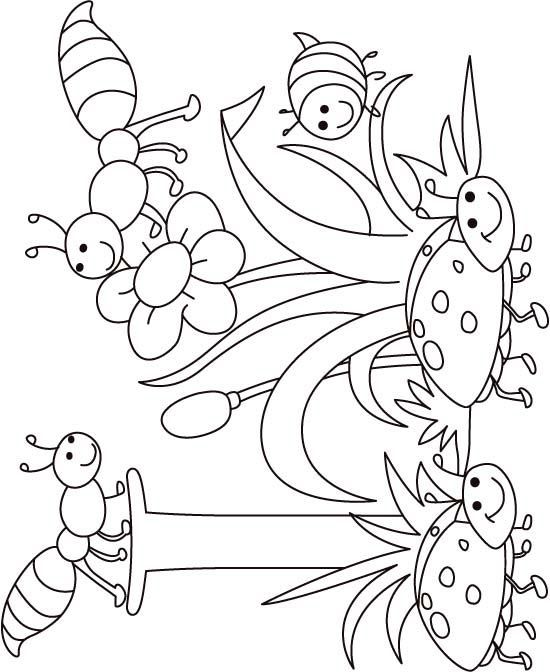 